Инструкция по работе с Moodle (студенту)Пройти по ссылке http://edu.vil-kit.ru/Нажать кнопку Вход в верхнем правом углуВвести свой логин и пароль Перейти в раздел домашняя страница 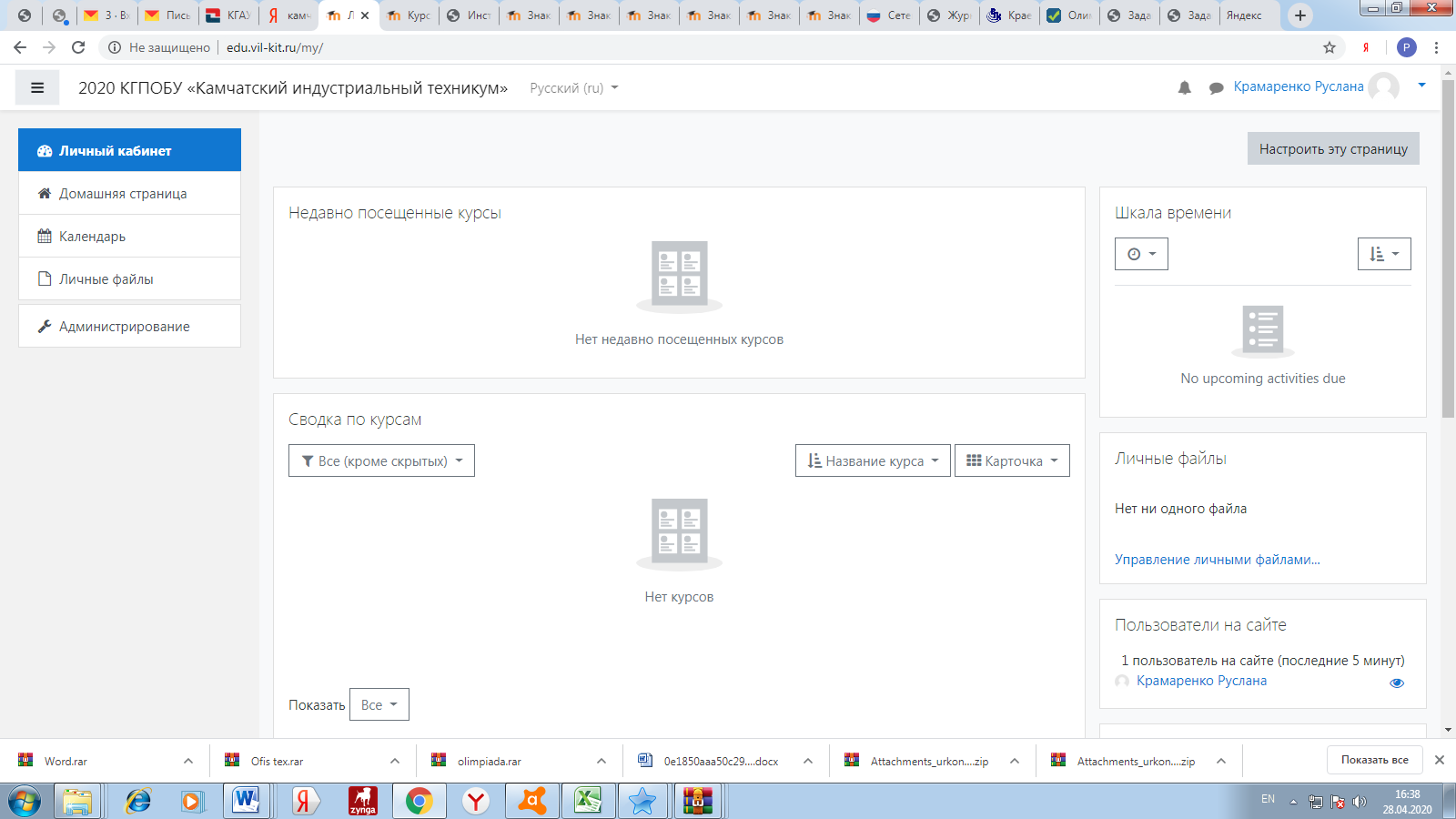 Выбрать курс, например ПОВ-119 ИНФОРМАТИКАВыбрать тему из списка, например дифференцированный зачет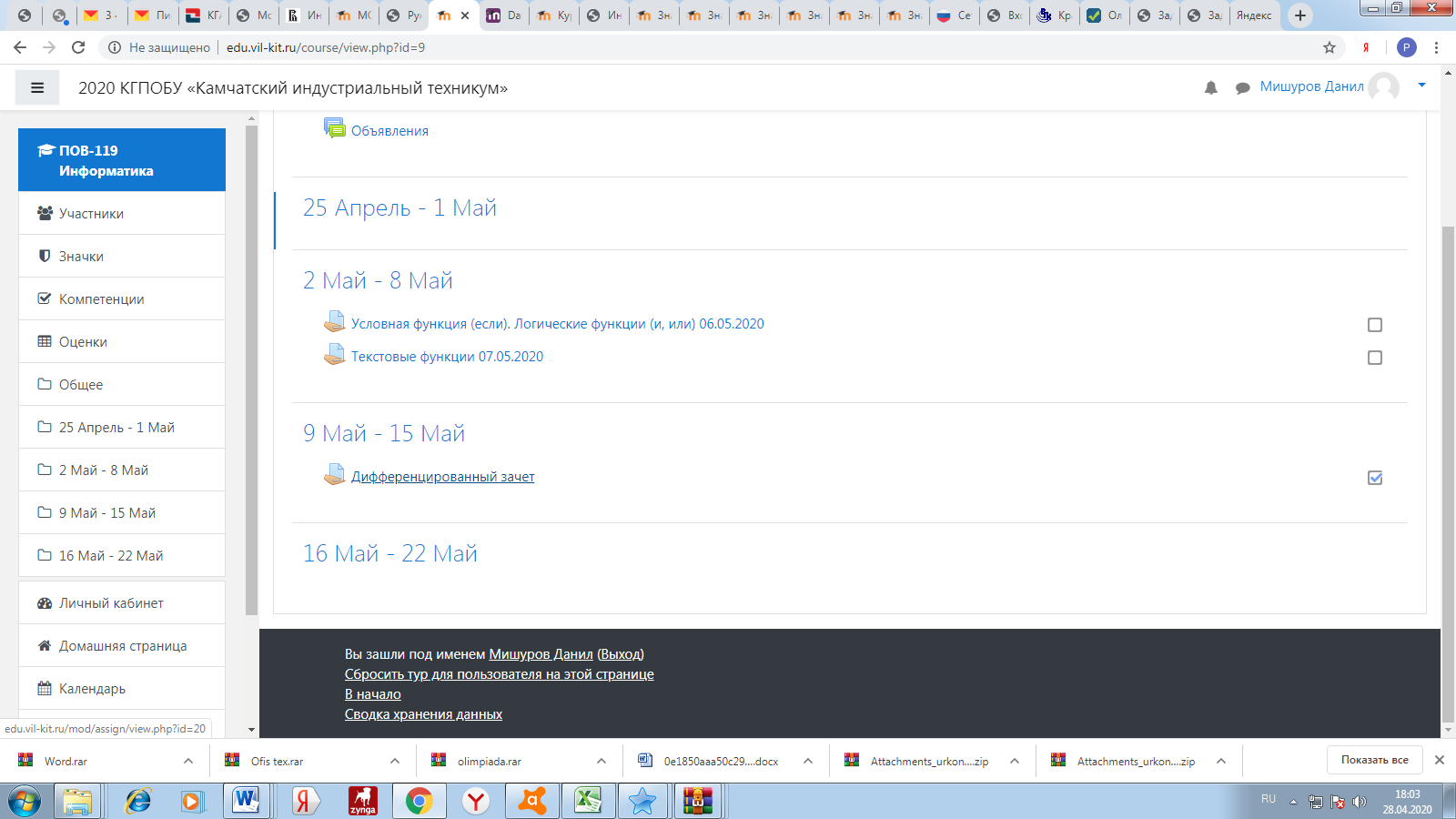 Скачать файл с заданием целкнув по ссылке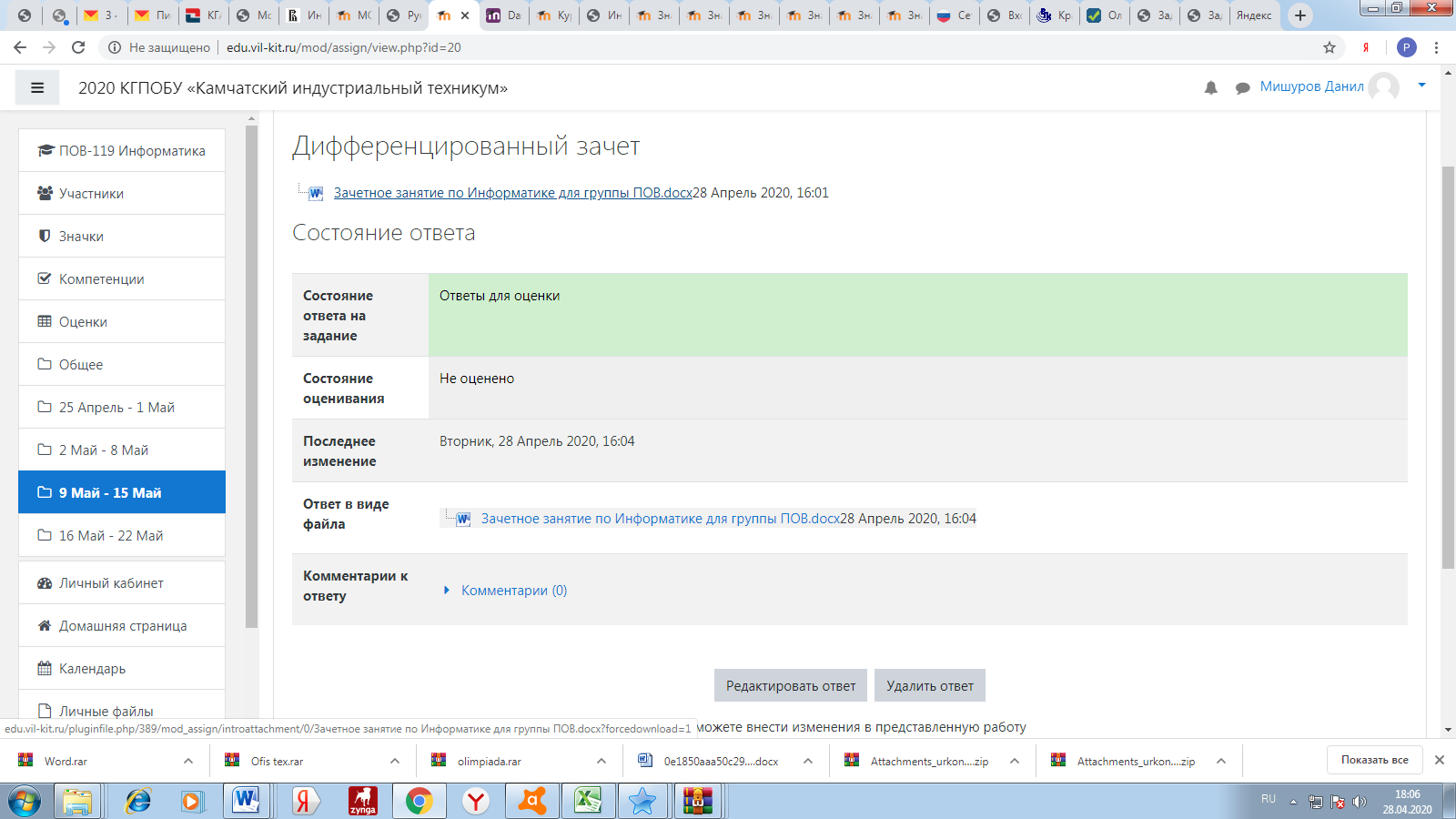 Добавьте результат выполненного задания нажав на кнопку Добавить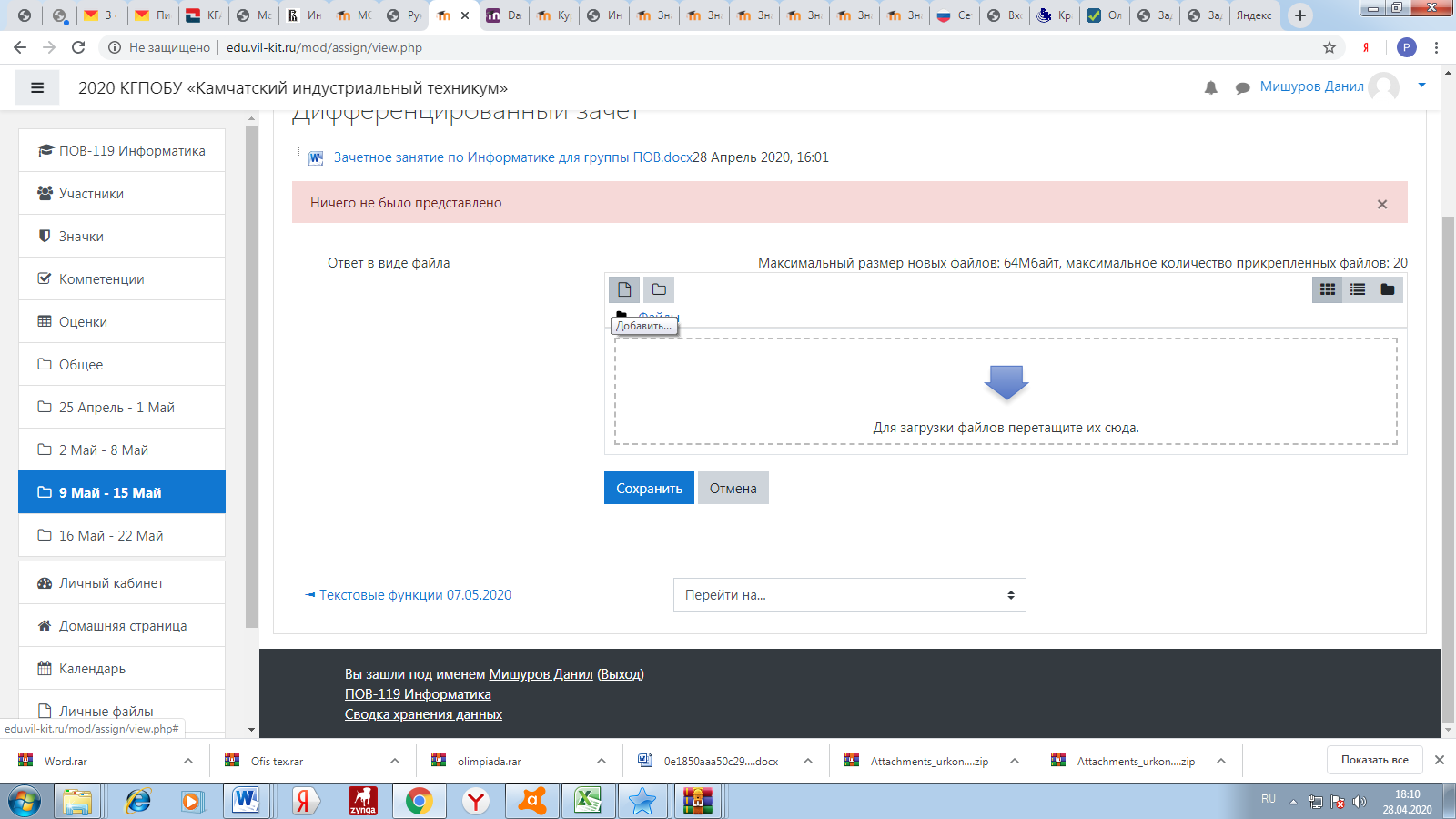 В появившемся окне нажмите на кнопку Выберите файлВыберите файл с ответом на задание и нажмите кнопку ОткрытьНажмите на кнопку Загрузить этот файлНажмите на кнопку СохранитьКогда преподаватель проверит вашу работу и оценит ее. Вы сможете увидеть оценку которую получили за работу и комментарий к работе.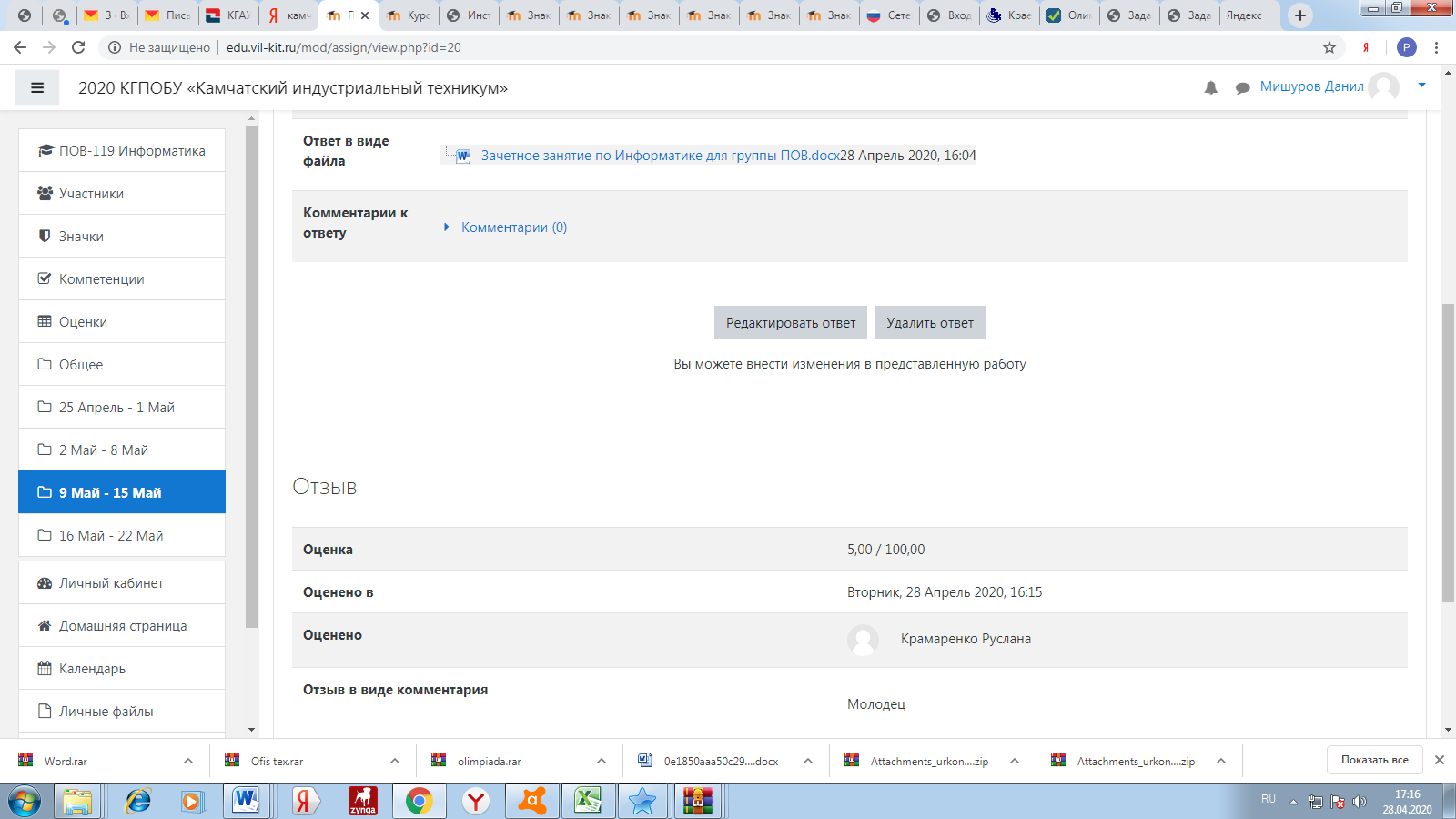 